UNDER EMBARGO UNTIL 12PM ET, SEPTEMBER 10ROCK ICONS GREEN DAY, FALL OUT BOY, AND WEEZER ANNOUNCE GLOBAL STADIUM HELLA MEGA TOUR PRESENTED BY HARLEY-DAVIDSON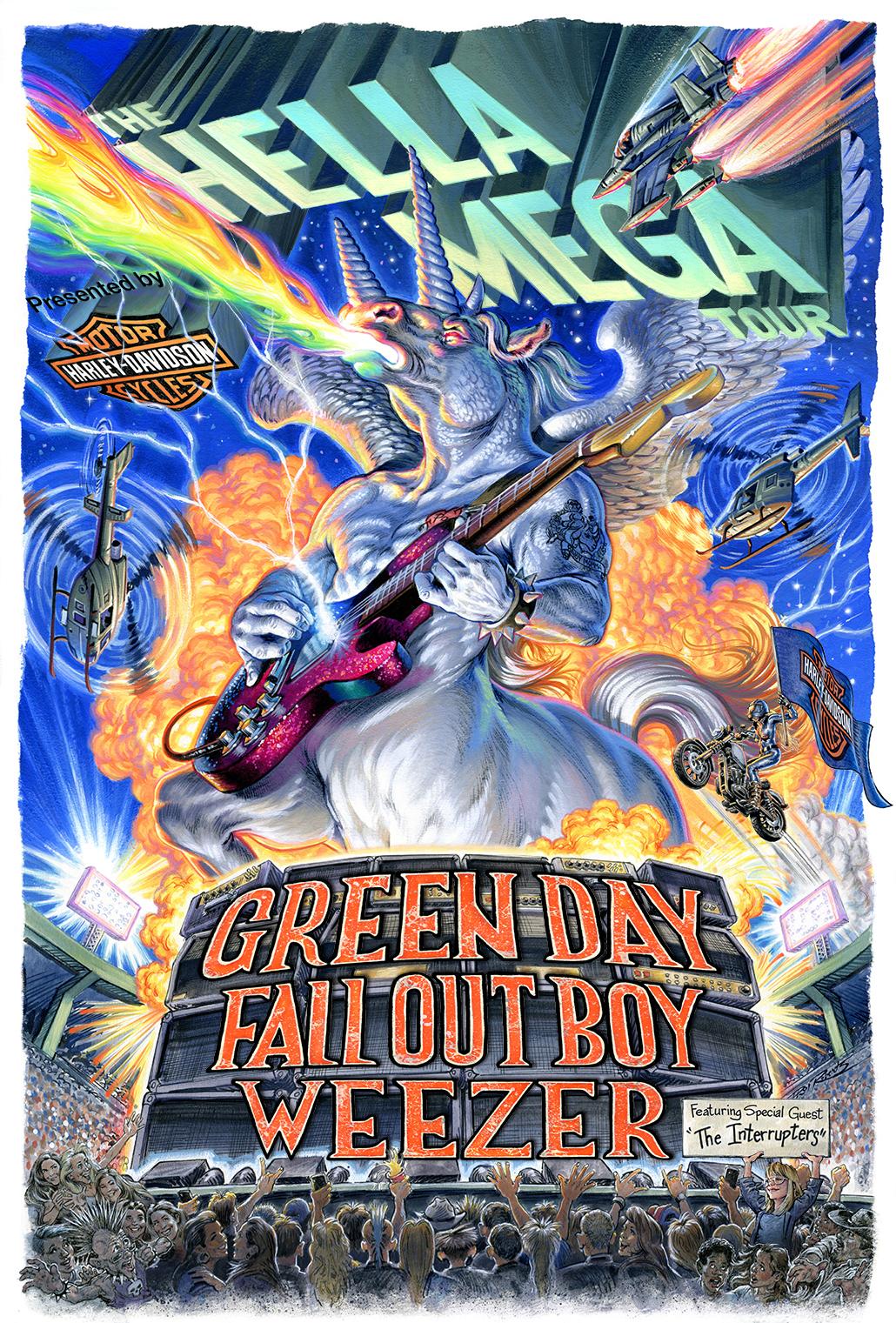 Click here for hi-res imageGreen Day photo: https://bit.ly/2kDj3EB (Photo Credit: Pamela Littky) Weezer photo: https://bit.ly/2m1wG0H (Photo Credit: Sean Murphy) Fall Out Boy: https://bit.ly/2k44AkO (Photo Credit: Brendan Walter) 
All Three Bands Performing Historic Los Angeles Show Tonight For Intimate CrowdTickets On Sale To The General Public Starting Friday, September 20 at Ticketmaster.comAll Three Bands Performing New Music from Forthcoming Albums on Jimmy Kimmel Live! This WeekLOS ANGELES, CA (September 10, 2019) - Today Green Day, Fall Out Boy, and Weezer, three of the biggest acts in rock music, announced they will be heading out on the road together for the first time ever on THE HELLA MEGA TOUR presented by Harley-Davidson. To celebrate the tour reveal, all three bands will perform a historic show tonight at the legendary Whisky A Go Go in Los Angeles.The global tour kicks off June 13, 2020 in Paris and will visit cities across Europe and the UK throughout the month including Glasgow, London, and Dublin. Produced by Live Nation, the 20-city North American outing will bring the bands to some of the most renowned stadiums including Dodger Stadium, Wrigley Field, Citi Field, Fenway Park, and more.  Beginning July 17 in Seattle, WA, the outing makes stops in Houston, Miami, Toronto, New York and more, before wrapping August 29 in Philadelphia, PA.  More dates will be announced. The Interrupters will appear as special guest on the tour. “Harley-Davidson and rock & roll have been synonymous throughout history,” said Neil Grimmer, President of Brand for the Harley-Davidson Motor Company. “So it’s only natural for Harley to present the most epic, full throttle rock tour in history!” Concert-goers will see and experience the newest Harley-Davidson motorcycles, including the fully electric LiveWire and their new, exciting lineup of electric bicycles.American Express® Card Members can purchase tickets before the general public beginning Monday, September 16 at 10am local time through Thursday, September 19 at 10pm local time. Tickets will go on sale to the general public beginning Friday, September 20 at 10am local time at Ticketmaster.com. VIP packages will be available next week.In celebration of this announcement, all three artists are also thrilled to announce new singles which will be a first taste of their respective forthcoming albums. All three singles are available now and the respective albums are available for pre-order. Five-time Grammy Award-winning Rock and Roll Hall of Fame inductees Green Day unleash their brand new single “Father Of All…,” which is the lead track on their forthcoming thirteenth studio album of the same name, out February 7, 2020 on Reprise / Warner Records. Formed in 1986 in Berkeley, CA, Green Day is one of the world’s best-selling bands of all time, with more than 70 million records sold worldwide and 10 billion cumulative audio/visual streams. Their 1994 breakout album Dookie, which sold over 10 million and achieved diamond status, is widely credited with popularizing and reviving mainstream interest in punk rock, catapulting a career-long run of #1 hit singles. Entertainment Weekly calls Green Day, “The most influential band of their generation,” while Rolling Stone attests, “Green Day have inspired more young bands to start than any act this side of KISS, and that doesn't seem to be changing.” In 2004, Green Day released the rock opera American Idiot which captured the nation’s attention, selling more than 7 million copies in the U.S. alone and taking home the Grammy Award for Best Rock Album. Mojo declared “It's exhilarating stuff, the kind of record that sets new parameters as to what is possible from a punk rock'n'roll band in the 21st century.” In 2010, a stage adaptation of American Idiot debuted on Broadway to critical and commercial acclaim and now they’re taking the world stage once again with their new album and Hella Mega global stadium tour.  Green Day will also be performing solo dates in 2020- click here for all dates. Pre-order the album Father Of All… here. Listen to their single “Father of All…” here.Multi-platinum selling, Grammy-nominated Fall Out Boy’s new single “Dear Future Self (Hands Up)” ft. Wyclef Jean will be featured on their forthcoming record Greatest Hits: Believers Never Die - Volume Two, out November 15 via Island Records. The song marks the band’s first new music since the August 2018 release of the three-song Lake Effect Kid EP, a love letter to their hometown city of Chicago that featured the full version of the band’s previously unreleased title track demo along with two new songs “City in A Garden” and “Super Fade.” In January, Fall Out Boy was featured on the gold-certified track “I’ve Been Waiting,” a collaboration from Lil Peep and iLoveMakonnen. Fall Out Boy’s seventh studio album M A  N  I  A  debuted at #1 on the Billboard 200 in January 2018 and garnered a GRAMMY nomination for Best Rock Album. Their worldwide tour in support of the record included a hometown show at Wrigley Field.  Pre-order the album Greatest Hits: Believers Never Die - Volume Two here.  Listen to their single “Dear Future Self (Hands Up)” here. Multi-platinum, GRAMMY award-winning Weezer’s new single “The End of the Game,” produced by Suzy Shinn, will be included on their forthcoming 14th studio album, entitled Van Weezer, due out in May 2020.  The inspiration for this album derives from the deepest roots of Weezer - metal!  What has metal got to do with Weezer, you ask? In his earliest years, Rivers was a huge KISS fan; Brian was a big Black Sabbath fan; Pat worshipped at the altar of Van Halen and Rush; Scott loved Slayer and Metallica. The last time this vein of harder rock was mined by Weezer was on their much-loved 2002 album Maladroit; Van Weezer is primed to take that album's sonics many steps further courtesy of producer Suzy Shinn.  "The End of the Game" is Weezer's first new song since this year’s release of Weezer (The Black Album), as well as their covers album, Weezer (The Teal Album), whose streaming numbers have surpassed 100 million. Weezer has sold 10 million albums in the U.S., and over 35 million records worldwide since their debut album’s release in 1994.  Their catalogue has included such megahits as “Buddy Holly,” “Undone (The Sweater Song),” “Say It Ain’t So,” “El Scorcho,” “Hash Pipe,” “Island In The Sun,” “Beverly Hills,” “Pork and Beans,” and more.  Pre-order the album Van Weezer here. Listen to their single “The End of the Game” here.Tonight will mark the beginning of a three-day music takeover on ABC’s Jimmy Kimmel Live!, with a first ever TV performance of the new music from Weezer followed by Fall Out Boy tomorrow night and Green Day on Thursday. All episodes begin at 11:35pm on ABC and can be found online at https://abc.go.com/shows/jimmy-kimmel-live. Additionally, each of the band’s new songs were serviced to all Rock and Alternative Radio stations today and will be featured once an hour on a three hour loop all day with Cumulus, Entercom, and iHeart radio chains.GREEN DAY Pre-order Father Of All…: https://greenday.lnk.to/fatherofallListen to "Father Of All...": https://greenday.lnk.to/fatherofallsongFALL OUT BOYPre-order Believers Never Die - Volume 2: https://store.falloutboy.comListen to "Dear Future Self (Hands Up)": https://FallOutBoy.lnk.to/DearFutureSelfWEEZER Pre-order Van Weezer: https://weezer.lnk.to/vanweezerListen to "The End of the Game": https://weezer.lnk.to/endofthegameTHE HELLA MEGA TOUR Europe & UK Dates:THE HELLA MEGA TOUR North American Dates:About Live Nation EntertainmentLive Nation Entertainment (NYSE: LYV) is the world’s leading live entertainment company comprised of global market leaders: Ticketmaster, Live Nation Concerts, and Live Nation Sponsorship. For additional information, please visit www.livenationentertainment.com. FOR PRESS INQUIRIES:Live Nation U.S. Concerts:Emily Bender, emilybender@livenation.comMonique Sowinski, moniquesowinski@livenation.com GREEN DAY:Nadine Pena, nadine@crushmusic.com Laura Swanson, Laura.Swanson@warnerrecords.comFALL OUT BOY:Kristen Foster, kristen.foster@fullcoveragecommunications.com WEEZER:Jen Appel, jena@grandstandhq.com Katie Nelson, katien@grandstandhq.com DATECITYVENUESaturday, June 13PARIS, FRANCELa Defense Arena Sunday, June 14GRONINGEN, NETHERLANDSStadsparkWednesday, June 17ANTWERP, BELGIUMSportpaleisSunday, June 21VIENNA, AUSTRIAErnst Happel Stadium Wednesday, June 24GLASGOW, SCOTLANDBellahouston Park Friday, June 26LONDON, ENGLANDLondon Stadium Saturday, June 27HUDDERSFIELD, ENGLANDThe John Smith’s Stadium Monday, June 29DUBLIN, IRELANDRDS ArenaDATECITYVENUEFriday, July 17 SEATTLE, WAT-Mobile ParkTuesday, July 21SAN FRANCISCO, CAOracle Park Friday, July 24SAN DIEGO, CAPetco Park Saturday, July 25LOS ANGELES, CADodger Stadium Tuesday, July 28COMMERCE CITY, CODICK’s Sporting Goods ParkFriday, July 31ARLINGTON, TXGlobe Life FieldSaturday, August 1HOUSTON, TXMinute Maid Park Wednesday, August 5MIAMI, FLHard Rock Stadium Thursday, August 6JACKSONVILLE, FLTIAA Bank FieldSaturday, August 8ATLANTA, GASunTrust Park Tuesday, August 11MINNEAPOLIS, MNTarget FieldThursday, August 13CHICAGO, ILWrigley FieldSaturday, August 15PITTSBURGH, PAPNC Park Sunday, August 16HERSHEY, PAHersheypark StadiumWednesday, August 19DETROIT, MIComerica ParkFriday, August 21WASHINGTON, DCNationals ParkSaturday, August 22NEW YORK, NYCiti FieldMonday, August 24TORONTO, ONRogers CentreThursday, August 27BOSTON, MAFenway Park Saturday, August 29PHILADELPHIA, PACitizens Bank Park